Ogłoszenie o przetargu Wójt Gminy Szczytniki ogłasza czwarty przetarg ustny ograniczony na sprzedaż nieruchomości, stanowiącej własność Gminy Szczytniki oznaczonej
jako działka  nr 176/5 o pow. 0,7104 ha położonej w miejscowości Górki (obręb geod. Iwanowice).Z uwagi na ograniczoną możliwość zagospodarowania nieruchomości będącej przedmiotem sprzedaży, w związku z wydaną Decyzją Wójta Gminy Szczytniki
Nr 53.2019 z dnia 14.11.2019r. o warunkach zabudowy dla inwestycji polegającej na budowie niepublicznego domu opieki społecznej dla osób starszych, wybrana została forma przetargu ograniczonego.Dla przedmiotowej działki brak jest planu zagospodarowania przestrzennego. Nieruchomość niezabudowana stanowi własność Gminy Szczytniki, objęta jest księgą wieczystą KW KZ1A/00073480/8 prowadzoną przez Sąd Rejonowy w Kaliszu.Działka o powierzchni 0,7104ha, o nieregularnym kształcie. Położona w miejscowości Górki. Posiada dostęp do drogi powiatowej. Trzeci przetarg w dniu 12.04.2020r. - zakończył się wynikiem negatywnym.Cena wywoławcza nieruchomości 193 500,00 zł. Wadium 10%  w wysokości 19 350,00 zł . Minimalne postąpienie w licytacji – 1 % ceny wywoławczej tj. 1935,00 zł. Do wylicytowanej ceny nieruchomości zostanie doliczony podatek VAT w wysokości 23%. Przetarg odbędzie się w dniu 25 czerwca 2021 roku o godzinie 10.00 w Urzędzie Gminy w Szczytnikach, Szczytniki 139, 62-865 Szczytniki – sala posiedzeń. Pisemne zgłoszenie uczestnictwa w przetargu wraz z wymaganymi niżej dokumentami należy złożyć w sekretariacie Urzędu Gminy w Szczytnikach, Szczytniki 139, 62-865 Szczytniki w terminie do dnia 21.06.202021 r. do godz. 15.00 w zaklejonej kopercie z dopiskiem: „Zgłoszenie uczestnictwa w przetargu ograniczonym działka nr 176/5 w miejscowości Górki (obręb geod. Iwanowice)”. Gmina zastrzega sobie prawo odkupu nieruchomości w terminie 5 lat, jeśli właściciel w okresie 5 lat nie zabuduje jej do stanu surowego zamkniętego zgodnie
z pozwoleniem na budowę. Odkup nieruchomości nastąpi według 
wyceny rzeczoznawcy.W przetargu mogą uczestniczyć osoby fizyczne, które: - złożą w wymaganym terminie pisemne zgłoszenie uczestnictwa w przetargu wraz
z kompletem wymaganych dokumentów i zostaną zakwalifikowane do uczestnictwa
w przetargu przez komisje przetargową, - dokonają wpłaty wadium w kwocie 19 350,00 zł na konto Gminy Szczytniki – Bank Spółdzielczy Ziemi Kaliskiej O/Szczytniki 36 8404 0006 2005 0000 0042 0016
do dnia 18 czerwca 2021 roku.Za termin potwierdzający dokonanie wpłaty uznaje się datę lokalizacji środków
na rachunku Gminy. Tytuł wpłaty wadium winien jednoznacznie wskazać uczestnika przetargu oraz nieruchomość, której wpłata dotyczy.Lista osób zakwalifikowanych do uczestnictwa w przetargu zostanie wywieszona
na tablicy ogłoszeń w Urzędzie Gminy w Szczytnikach, Szczytniki 139, 62-865 Szczytniki w dniu 23 czerwca 2021 roku. Do zgłoszenia uczestnictwa w przetargu należy dołączyć niżej wymienione dokumenty: 1. Potwierdzenie wniesienia wadium, 2. Oświadczenie, że oferent zapoznał się ze stanem faktycznym i formalno-prawnym
    przedmiotu przetargu oraz warunkami przetargu i nie wnosi z tego tytułu żadnych
    zastrzeżeń. 3. Oświadczenie oferenta, że zapoznał się z regulaminem przetargu.W miejscu wyznaczonym do przeprowadzenia przetargu w trakcie prowadzenia przetargu oprócz członków komisji przetargowej mogą przebywać uczestnicy przetargu (pełnomocnicy), którzy wpłacili wadium.Uczestnik przetargu (pełnomocnik) zobowiązany jest przedłożyć komisji przetargowej dowód tożsamości. Jeżeli uczestnik jest reprezentowany przez pełnomocnika, konieczne jest przedłożenie oryginału pełnomocnictwa notarialnego upoważniającego do działania na każdym etapie postępowania przetargowego. W przypadku osób pozostających w związku małżeńskim, w których obowiązuje ustrój ustawowej współwłasności majątkowej konieczna jest obecność obojga małżonków lub jednego z nich ze stosownym pełnomocnictwem notarialnym drugiego małżonka, zawierającym zgodę na uczestnictwo w przetargu w celu odpłatnego nabycia nieruchomości. Cena nieruchomości osiągnięta w przetargu zostanie uregulowana jednorazowo najpóźniej na 1 dzień przed wyznaczonym terminem zawarcia umowy sprzedaży.Organizator przetargu zawiadomi osobę ustaloną jako nabywcą nieruchomości
o miejscu i terminie zawarcia umowy warunkowej sprzedaży nieruchomości, najpóźniej w ciągu 21 dni od dnia rozstrzygnięcia przetargu. Wyznaczony termin nie może być krótszy niż 7 dni od dnia doręczenia zawiadomienia. Nie przystąpienie do zawarcia umowy notarialnej powoduje przepadek wadium
a przetarg czyni niebyłym. Przetarg jest ważny bez względu na liczbę uczestników, jeżeli chociaż jeden uczestnik zaoferuje co najmniej jedno postąpienie powyżej ceny wywoławczej. Wadium osoby wygrywającej przetarg zalicza się na poczet ceny nabycia nieruchomości. Wadium pozostałych uczestników przetargu zostanie zwrócone niezwłocznie (jednak nie później niż przed upływem 5 dni roboczych) po zamknięciu, odwołaniu, unieważnieniu lub zakończeniu przetargu wynikiem negatywnym.Wójt Gminy Szczytniki może odwołać ogłoszony przetarg jedynie z ważnych powodów, przy czym informacja o odwołaniu przetargu musi być niezwłocznie podana do publicznej wiadomości. Termin do złożenia wniosku przez osoby, którym przysługuje pierwszeństwo
w nabyciu nieruchomości zgodnie z art. 34 ust. 1 pkt 1 i 2 ustawy z dnia 21 sierpnia 1997 roku o gospodarce nieruchomościami (tj. Dz. U. z 2020r. poz. 65 ze zm.) upłynął 15 maja 2020 roku. Granice działek nie będą geodezyjnie wznawiane. Sprzedający nie odpowiada za wady ukryte zbywanej nieruchomości, w tym także
za nieujawnione w Powiatowym Ośrodku Dokumentacji Geodezyjnej
i Kartograficznej Starostwa Powiatowego w Kaliszu. Opłaty notarialne i sądowe związane z zawarciem umowy sprzedaży nieruchomości
w całości ponosi nabywca nieruchomości. Dodatkowych informacji udziela Referat Infrastruktury i Ochrony Środowiska Urzędu Gminy w Szczytnikach, Szczytniki 139, 62-865 Szczytniki, tel. 62 762 50 01 w. 4 lub 62 597 17 32.Ogłoszenie o przetargu podlega publikacji na stronach internetowych Urzędu Gminy
w Szczytnikach pod adresem www.szczytniki.ug.gov.pl i Biuletynie Informacji Publicznej http://bip3.wokiss.pl/szczytniki/ oraz wywieszone jest na tablicy ogłoszeń Urzędu Gminy
w Szczytnikach a wyciąg ogłoszenia o przetargu podany został do publicznej wiadomości
w prasie. Wójt Gminy Szczytniki    /-/ Marek AlbrechtSzczytniki, dnia 18 maja 2021 roku Screen działki z portalu Geoportal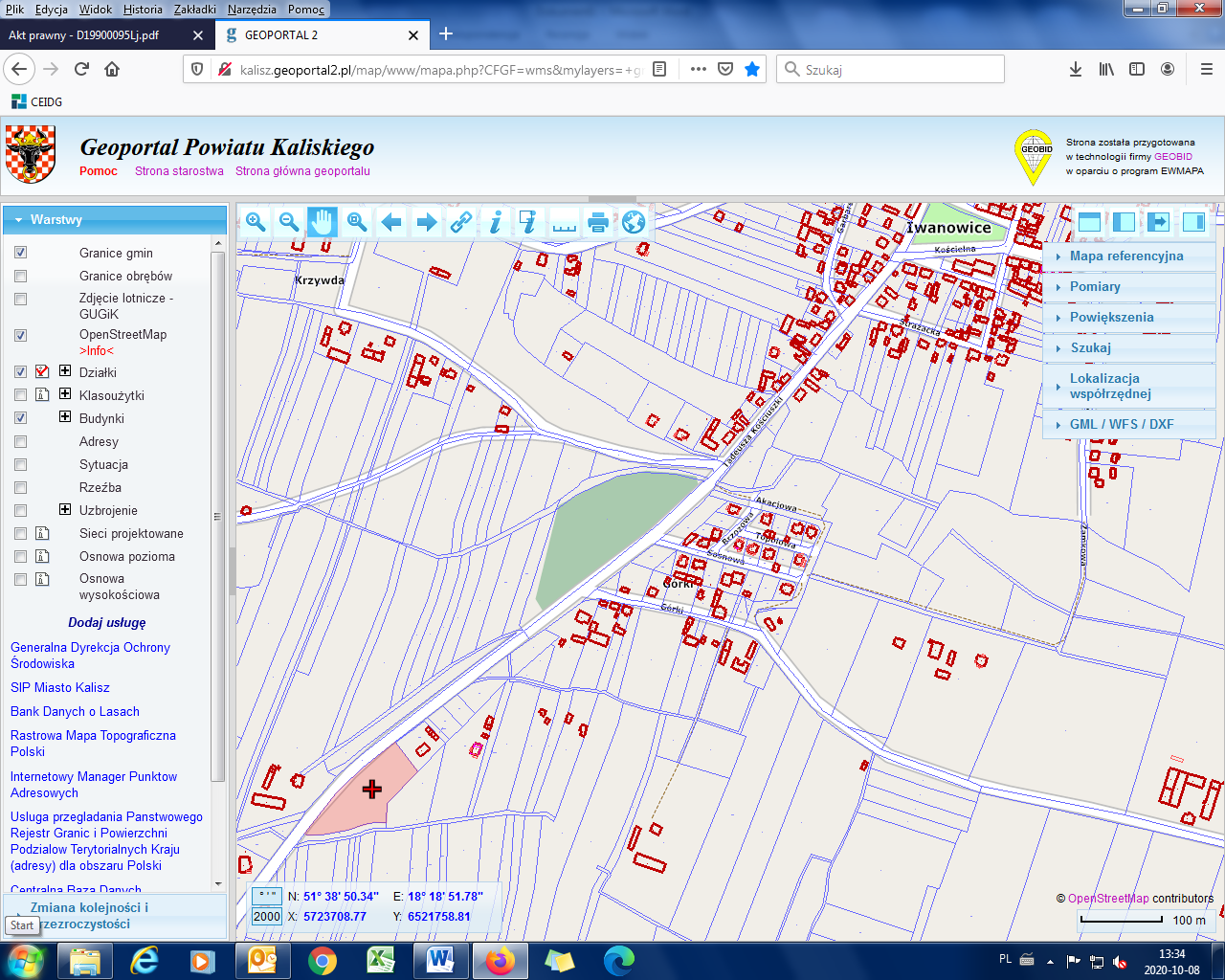 